	USA SWIMMING	2021 ATHLETE REGISTRATION APPLICATION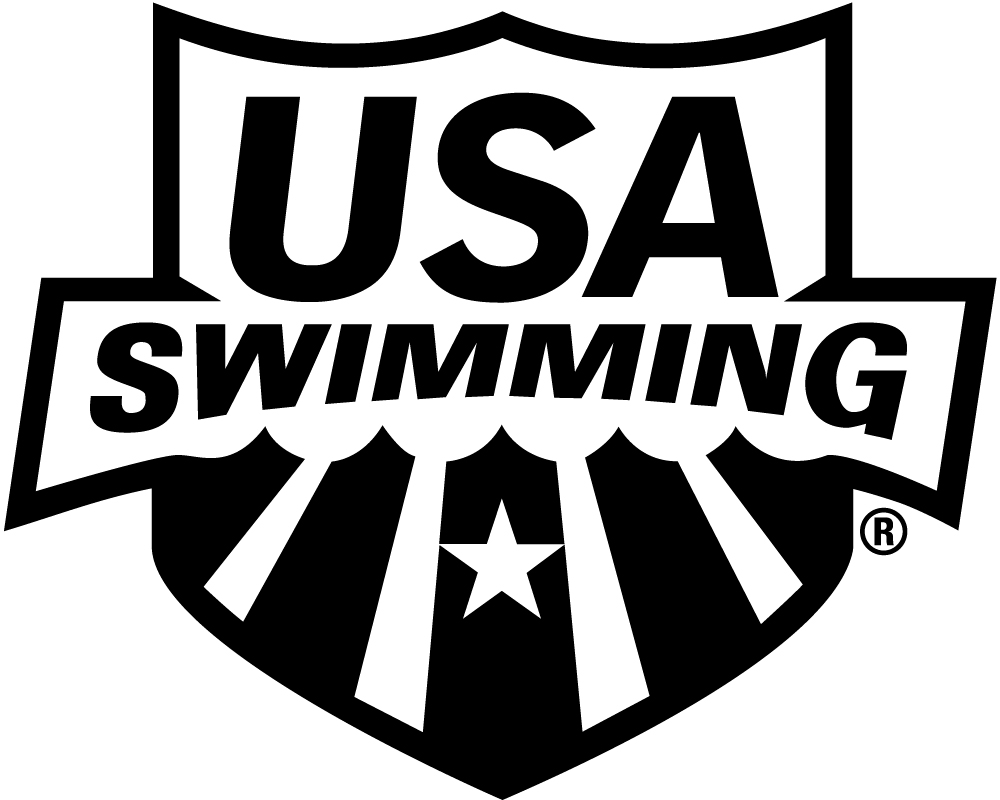 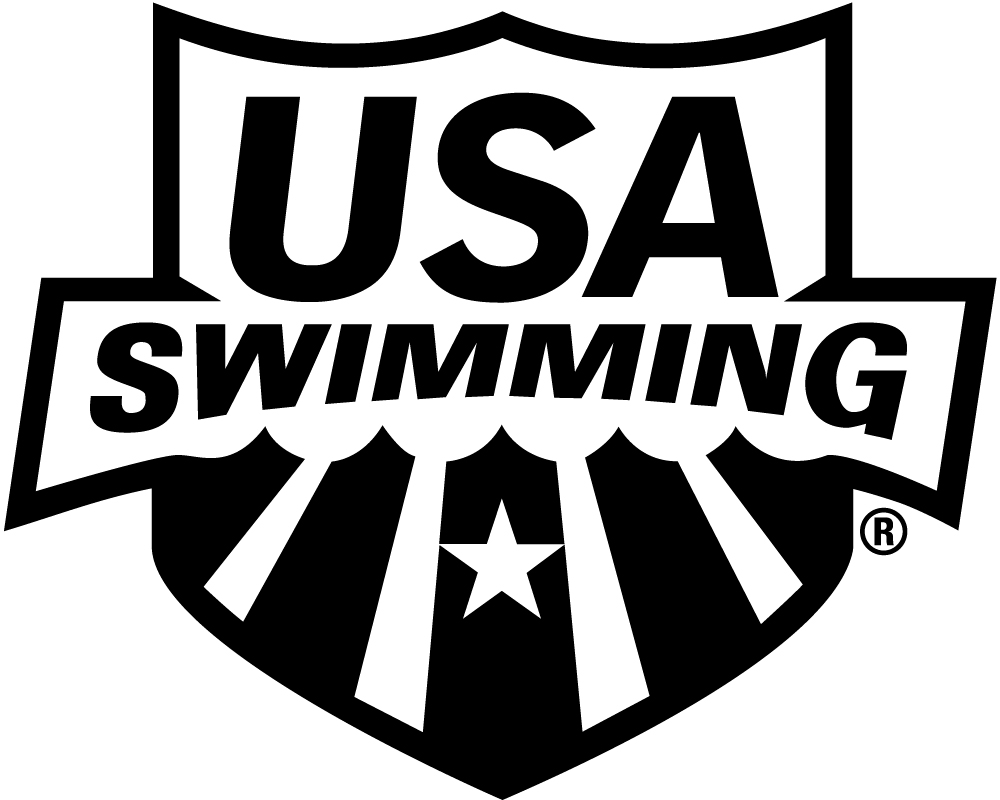 		LSC:  Southeastern Swimming - SESPLEASE PRINT LEGIBLY  COMPLETE ALL INFORMATION:	LAST NAME	LEGAL FIRST NAME	MIDDLE NAME	PREFERRED NAME	DATE OF BIRTH (MO/DAY/YR)	SEX (M/F)	AGE	CLUB CODE	NAME OF CLUB YOU REPRESENT  (Bill, Beth, Scooter, Liz, Bobby)				  If not affiliated with a club, enter “Unattached”NOTE: If you are 18 years of age or older, you are required to abide by to the Minor Athlete Abuse Prevention Policy. In addition, in order to be a member in good standing you must complete the Athlete Protection Training. The training can be accessed at www.usaswimming.org/apt	GUARDIAN #1 LAST NAME	GUARDIAN #1 FIRST NAME	GUARDIAN #2 LAST NAME	GUARDIAN #2 FIRST NAME	MAILING ADDRESS	CITY	STATE	ZIP CODE	AREA CODE	TELEPHONE NO.	FAMILY/HOUSEHOLD E-MAIL ADDRESS	ATHLETE’S EMAIL ADDRESS	  U.S. CITIZEN:    YES    NO	OPTIONAL	 DISABILITY:	RACE AND ETHNICITY (You may	  A.	Legally Blind or Visually Impaired	check up to two choices):	  B.	Deaf or Hard of Hearing	 Q.  Black or African American	  C. 	Physical Disability such as	 R.  Asian	amputation, cerebral palsy,	 S.  White	dwarfism, spinal injury,	 T.  Hispanic or Latino	mobility impairment	 U.  American Indian & Alaska Native  D. 	Cognitive Disability such as	 V.  Some Other Race	severe learning disorder,	 W.  Native Hawaiian & Other Pacific	autism		IslanderHIGH SCHOOL STUDENTS – Year of high school graduation:   	SIGNHERE x		               _______________	SIGNATURE OF ATHLETE, PARENT OR GUARDIAN	DATE	REG. DATE/LSC USE ONLY ________________________	